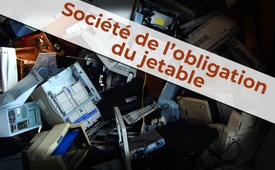 Société de l’obligation du jetable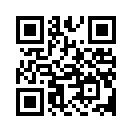 Saviez-vous que les produits sont fabriqués avec une durée de vie considérablement réduite pour que le client soit obligé de les remplacer par des produits neufs ? Les gens en ont assez d'une redistribution graduelle de l'argent qui passe, avec ces points de rupture prédéterminés, des travailleurs aux riches sans égard aux pertes.Les nombreuses associations pour la nature avec leurs innombrables bénévoles révèlent combien l’homme, de son propre gré, aime l’environnement avec sa faune et sa flore. Les amoureux de la nature travaillent sans relâche lors des catastrophes environnementales et des tempêtes. – Mais jusqu’à quel point les activités de l’industrie, qui sont contrôlées par la haute finance, ne sont-elles pas aussi des catastrophes ? Prenons simplement le principe de « l’obsolescence programmée », c’est-à-dire la panne programmée, par exemple des appareils ménagers. Les produits sont délibérément fabriqués avec une durée de vie beaucoup plus courte, de sorte que le client doit les remplacer par des produits neufs. Une étude réalisée en 2013 a révélé que ce « point de rupture » prédéterminé se traduit par des dépenses annuelles supplémentaires d’environ 100 milliards d’euros pour les ménages allemands. De plus, on génère ainsi de gigantesques montagnes de déchets électroniques. Et tout cela pour augmenter le volume des ventes et maximiser les profits afin d’assurer le fonctionnement encore plus rapide de la « pompe de redistribution de l’argent » depuis les travailleurs, c’est-à-dire les citoyens ordinaires, jusqu’aux riches, c’est-à-dire les grandes banques. Sans considérer les pertes. Cependant, ce simple exemple montre que l’être humain ne fait en général pas de tort à l’environnement, mais que la mentalité de cette société du jetable lui est imposée.de fp./nm.Sources:https://www.murks-nein-danke.de/blog/information/geplante-obsoleszenz/
https://www.wiwo.de/erfolg/trends/geplante-obsoleszenz-wie-wird-obsoleszenz-obsolet/10972230-3.htmlCela pourrait aussi vous intéresser:#Obsolescence - www.kla.tv/ObsolescenceKla.TV – Des nouvelles alternatives... libres – indépendantes – non censurées...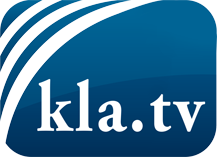 ce que les médias ne devraient pas dissimuler...peu entendu, du peuple pour le peuple...des informations régulières sur www.kla.tv/frÇa vaut la peine de rester avec nous! Vous pouvez vous abonner gratuitement à notre newsletter: www.kla.tv/abo-frAvis de sécurité:Les contre voix sont malheureusement de plus en plus censurées et réprimées. Tant que nous ne nous orientons pas en fonction des intérêts et des idéologies de la système presse, nous devons toujours nous attendre à ce que des prétextes soient recherchés pour bloquer ou supprimer Kla.TV.Alors mettez-vous dès aujourd’hui en réseau en dehors d’internet!
Cliquez ici: www.kla.tv/vernetzung&lang=frLicence:    Licence Creative Commons avec attribution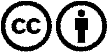 Il est permis de diffuser et d’utiliser notre matériel avec l’attribution! Toutefois, le matériel ne peut pas être utilisé hors contexte.
Cependant pour les institutions financées avec la redevance audio-visuelle, ceci n’est autorisé qu’avec notre accord. Des infractions peuvent entraîner des poursuites.